MATERIALS PROCESSING                    20” x 18” x 29 ½”  TOOL CHEST 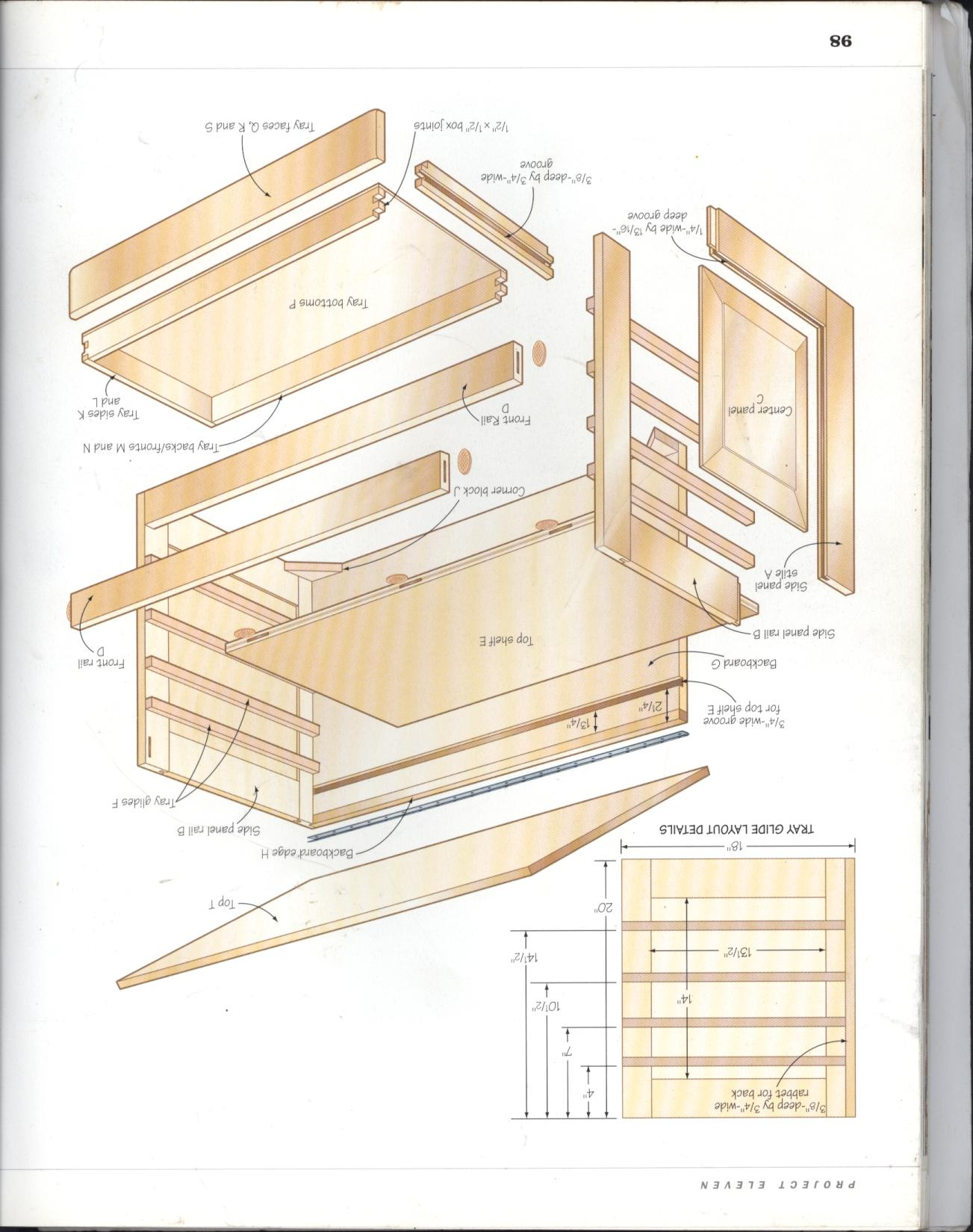 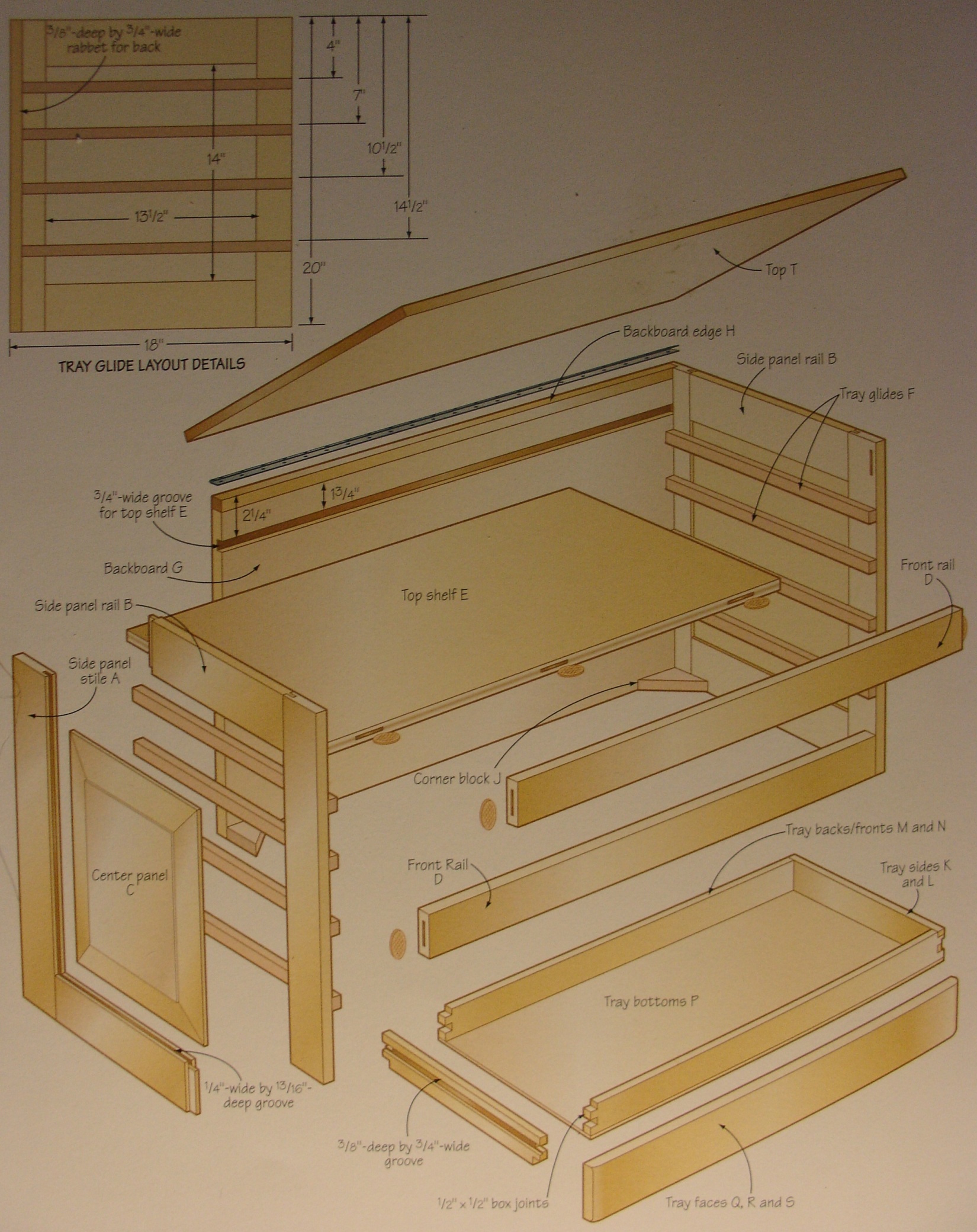 20” x 18” x 29 ½”  TOOL CHESTPROCESS SHEETC Center Panel – select stock 1” x 5 ½” x 16” minimum  QTY 6PROCESS MATERIALSC Center Panel finished size:  ¾” x 15” x 15 ½”   qty 2	NOTE:  Panel is made from 3 boards (¾” x 5” x 16”) glued togetherRadial Arm Saw / Miter Saw – if stock length is >16” cut it to 16”Inspect – check if rough stock is cupped(Put a straight edge such as a combination square across the grain.  Hold the stock up to a light source.  If light peeks beneath the straight edge in the center, this is the cupped side.  Mark it with an arrow pointing up.)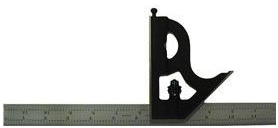 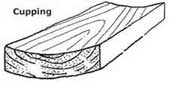 **If your stock is cupped like the diagram and its width is > 7 ¾”, carefully rip it to 6” using the table saw then go to step C. **If your stock is cupped and its width is < 7 ¾”, go to step C.Jointer – Fixes flat face - Makes a flat face *cupped side down (arrow pointing down) on the jointer table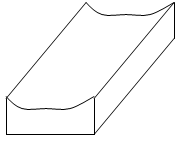 Jointer – Edge – Fix the better edge [Put the flat face against the fence]Table Saw – Cut to wood’s final width of 5”                        [Put the jointed edge against the fence and the flat face on the table]Planner (small planer) – Thickness – reduce to the exact thickness of 7/8”  <See Mr. Kush for a planer tip!!>Miter Saw   - Cut off ¼” off of one end, then cut to exact length of 16”**Remember to check what side of the line you need to cut on**Mark – Lightly write your name and the letter “C” on the bottom or top of this piece in PENCILGlue-UpArrange the 3 boards with alternating growth ring orientation on top of 2 clamps with strips of paperSEE DIAGRAMApply a small amount of Tight Bond wood glue to each of the edges to be gluedPrepare a damp sponge Place a third clamp in the center of the boards in the opposite direction of the clamps on the bottomSlowly tighten each of the clamps and use the sponge to clean any of the glue squeeze outT Top – select stock 1” x 5” x 32” minimum  QTY 4PROCESS MATERIALST Top finished size:  ¾” x 19” x 31 ½”   	NOTE:  T TOP Panel is made from 4 boards (¾” x 4 ¾” x 32”) glued togetherRadial Arm Saw / Miter Saw – if stock length is >32” cut it to 32”Inspect – check if rough stock is cupped(Put a straight edge such as a combination square across the grain.  Hold the stock up to a light source.  If light peeks beneath the straight edge in the center, this is the cupped side.  Mark it with an arrow pointing up.)**If your stock is cupped like the diagram and its width is > 7 ¾”, carefully rip it to 5” using the table saw then go to step C. **If your stock is cupped and its width is < 7 ¾”, go to step C. Jointer – Fixes flat face - gives a flat face *cupped side down (arrow pointing down) on the jointer tableJointer – Edge – Fix the better edge [Put the flat face against the fence]Table Saw – Cut to T Top’s  final width of 4 ¾”                         [Put the jointed edge against the fence and the flat face on the table] Planner (small planer) – thickness – Reduce to the exact thickness of  3/4” <Use the planer technique!>Miter Saw - Cut off ¼” off of one end, then cut to exact length of 32”**Remember to check what side of the line you need to cut onMark – Lightly write your name and letter “T” on the bottom or top of this piece in PENCIL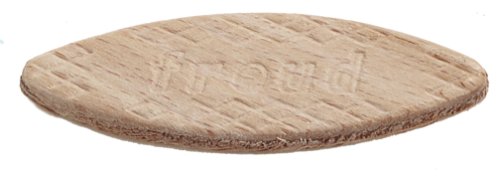 Biscuit JointsSet the biscuit jointer to the No. 10 setting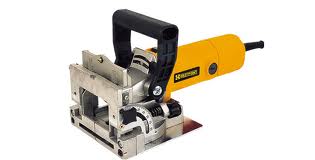 Set the biscuit jointer height of cut to 3/8”Get two scrap pieces of wood that are exactly ¾” thickAlign and mark the scrap pieces of wood then use the biscuit jointer on a clean hard surfaceTest a No. 10 biscuit in the joint.  Make adjustments as necessary and retest the cut.  Use the diagram below to layout the biscuit joint locationsGlue-UpArrange the 4 boards with alternating growth ring orientation on top of 3 clamps with strips of paperSEE DIAGRAMApply a small amount of Tight Bond wood glue to each of the edges to be gluedPrepare a damp sponge Place a third clamp in the center of the boards in the opposite direction of the clamps on the bottomSlowly tighten each of the clamps and use the sponge to clean any of the glue squeeze out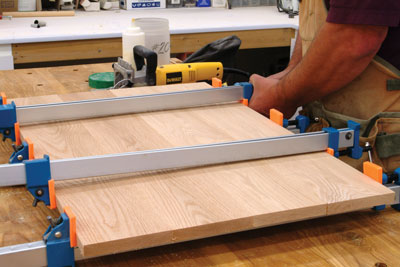 A Side Panel Stiles – select stock 1” x 2 ¾” x 21”minimum  QTY 4PROCESS MATERIALSA Side Panel Stiles Top finished size:  ¾” x 2 ¼” x 20”   Radial Arm Saw / Miter Saw – if stock length is >21” cut it to 21” Inspect – check if rough stock is cupped(Put a straight edge such as a combination square across the grain.  Hold the stock up to a light source.  If light peeks beneath the straight edge in the center, this is the cupped side.  Mark it with an arrow pointing up.)**If your stock is cupped like the diagram and its width is > 7 ¾”, carefully rip it to 2 ¾” using the table saw then go to step C. **If your stock is cupped and its width is < 7 ¾”, go to step C. Jointer – Fixes flat face - gives a flat face *cupped side down (arrow pointing down) on the jointer tableJointer – Edge – Fix the better edge [Put the flat face against the fence]Table Saw – Cut to A Side Panel Stile’s  final width of 2 ¼ ”                         [Put the jointed edge against the fence and the flat face on the table] Planner (small planer) – thickness – Reduce to the exact thickness of  3/4” <Use the planer technique!>Miter Saw - Cut off ¼” off of one end, then cut to exact length of 20”**Remember to check what side of the line you need to cut onMark – Lightly write your name and letter “A” on the bottom or top of this piece in PENCILB Side Panel Rails – select stock 1” x 3 ½” x 16” minimum  QTY 4PROCESS MATERIALSB Side Panel Rails finished size:  ¾” x 3” x 15”   Radial Arm Saw / Miter Saw – if stock length is >16” cut it to 16” Inspect – check if rough stock is cupped(Put a straight edge such as a combination square across the grain.  Hold the stock up to a light source.  If light peeks beneath the straight edge in the center, this is the cupped side.  Mark it with an arrow pointing up.)**If your stock is cupped like the diagram and its width is > 7 ¾”, carefully rip it to 3 ½” using the table saw then go to step C. **If your stock is cupped and its width is < 7 ¾”, go to step C. Jointer – Fixes flat face - gives a flat face *cupped side down (arrow pointing down) on the jointer tableJointer – Edge – Fix the better edge [Put the flat face against the fence]Table Saw – Cut to A Side Panel Stile’s  final width of 3”                         [Put the jointed edge against the fence and the flat face on the table] Planner (small planer) – thickness – Reduce to the exact thickness of  3/4” <Use the planer technique!>Miter Saw - Cut off ¼” off of one end, then cut to exact length of 15”**Remember to check what side of the line you need to cut onKeep the larger cutoff piece.Mark – Lightly write your name and letter “B” on the bottom or top of this piece in PENCIL5.  GROOVE - A Side Panel Stiles & B Side Panel Rails –   ¼” x ” GrooveTable Saw - Set the inside face of the table saw blade ¼” away from the fenceSet the height of the blade to ”Run a test ¾” board through the table saw – check the blade height and adjust as necessaryPush all of the 8 boards through the bladeReverse the boards and run them through the blade againThis process will center the groove – a small strip of material may be left in the center of the grooveAdjust the fence and run a cleaning pass in the center of each groove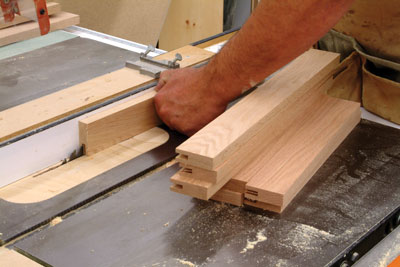 6.  TENON - B Side Panel Rails –   ¼” thick x ¾” long Tenon  QTY 4Table Saw – Using clamps, attach a perfectly straight piece of MDF to the table saw fence.  This is a sacrificial  fence.  It will cut by the blade instead of the real fence.Select the dado blade and set it up to cut ¾” with a height of ¼” above the tableAttach a true board (perfectly straight MDF if preferred)- to the miter gauge to safely support the cutting of the tenon (see diagram below)Run a test ¾” thick board through the table saw – check the blade height and width and adjust as necessaryTest that the tenon fights snugly in the groovesPush all of the 4 B Side Panel Rail boards through the blade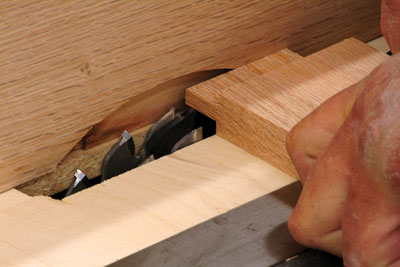 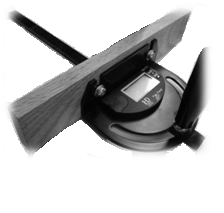 7.  C Center Panel – 15” x 15 ½”    QTY 2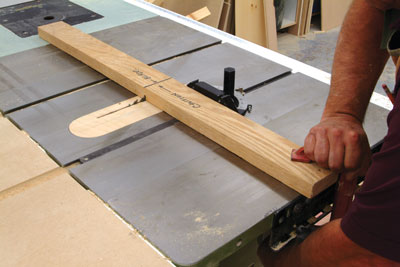  Radial Arm Saw – cut both of the C Center Panels to the finished size of 15” x 15 ½”Table SawCarefully remove the blade guard. Change the blade to a thick kerf rip blade.Lower the blade below the table surface and clamp a strong, long, and perfectly straight MDF board across its top dead center at 90° to the blade face.  Use the miter gauge to align the board and then clamp the board to the table at both ends. Raise the table saw blade 1/32” above the table surface.BE CAREFUL!  THE BLADE DOES NOT HAVE A GUARD ON IT!                          IT WILL CUT YOU!    BE EXTRA CAREFUL!Use a push pad in the center of each panel to push all four sides of both center panels along the guide board and across the blade.  Slow, steady passes across the blade will yield the best cuts and reduce sanding after the cuts have been completed.  The push pad in the center of each panel will help the panel from tipping as the edges get thinner.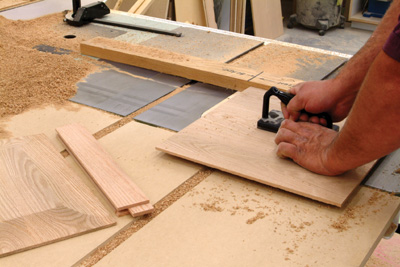 Repeat the process, raising the blade 1/32” after each series of passes until the edges of the panels fit loosely into the stile and rail grooves.Be sure the panels can move freely inside the grooves to allow for expansion and contraction of the wood.8.  C Center Panel ASSEMBLY – 15” x 15 ½”    QTY 2  -  Assembly ½ Sheet Sander & Random Orbit Sander – completely sand the entire panel until it is smooth like glassAssemble - Assemble one panel – see the diagram  THE CENTER PANEL SHOULD FLOAT IN THE GROOVESGlue - Put Tight Bond wood glue on the tenonsClamp - Use two clamp to secure the pieces – use a piece of foam or rubber on the clamp ends to keep from damaging the assembly’s edges Measure - Use a metal yardstick and measure the diagonal measurement from corner to corner.If the diagonal measurements are the same, the panel is square.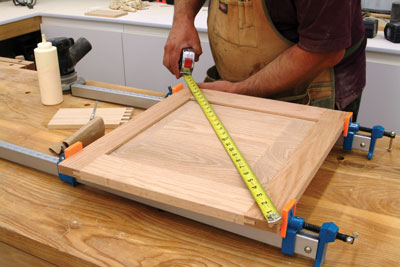 9.  C Center Panel Assembly – 15” x 15 ½”    QTY 2  -  RABBET  3/4” x 3/8”Table Saw – Place the auxiliary fence on top of the standard table saw fence.  This is a sacrificial fence.  It will cut by the blade instead of the real fence.Insert a dado blade and raise it to 3/8” above the table.Set the fence at ¾” – double check this measurement with a square4. 	Cut ONLY the REAR INSIDE FACE of each side panel (STILE) – see the diagram below10.  Center Panel Assembly & D Front Rails   QTY 2 – biscuit jointMark the center on the end of both side of D Front Rails – See Diagram AAlign D Front rail flush with the side of the Center Panel assembly.Transfer the center mark from D Front Rail to the side of the Center Panel assembly – See Diagram BDo this same operation on the bottom of the Center Panel assemblySet the biscuit jointer to the No. 10 settingSet the biscuit jointer height of cut to 3/8”Get two scrap pieces of wood that are exactly ¾” thickAlign and mark the scrap pieces of wood then use the biscuit jointer on a clean hard surfaceTest a No. 10 biscuit in the joint.  Make adjustments as necessary and retest the cut.  Make the cuts on the center panel and on the D Front Rails – See Diagram CDRY FIT THE PARTS – DO NOT GLUE THEM11.   E Top Shelf  Panel    – select stock 1"  X  5 5/8”  x   29  minimum  QTY 3PROCESS MATERIALSE Top Shelf  finished size:  3/4"  X  16 7/8”  x   28     QTY 1****Plane all pieces to 7/8” thickness before it is glued up.**** Glue up the pieces at the rough length of 29”.NOTE:  Panel is a glue up three boards with biscuits ***Use 4 biscuits to join each of the three pieces.  Use appropriate the same spacing as you did for the lid.AFTER the PANEL HAS BEEN GLUEDRadial Arm Saw– trim the best edge so it is even.Radial Arm Saw – cut the panel to its final length of 28”Table Saw – IF NECESSARY - Cut to wood’s final width of 16 7/8” Paner – Plane to the final thickness of ¾”Mark – Lightly write your name and the letter “E” on the bottom or top of this piece in PENCIL12.   E Top Shelf Panel   –  biscuit jointsDry fit the Center Panel Assembly and the D Front Rails using biscuitsUse a bar clamp to gently hold the complete assembly togetherSlide E Top Panel into the assembly – this is the top compartments baseThe bottom of E Top Panel should be flush with the bottom of D Top Front RailTurn the whole cabinet upside downMeasure 7” increments and mark 3 locations for biscuit joints.  Place the marks on both D Top Rail and E Top Shelf Panel – See Diagram Set the biscuit jointer to the No. 10 settingSet the biscuit jointer height of cut to 3/8”Get two scrap pieces of wood that are exactly ¾” thickAlign and mark the scrap pieces of wood then use the biscuit jointer on a clean hard surfaceTest a No. 10 biscuit in the joint.  Make adjustments as necessary and retest the cut.  Make the cuts on E Top Shelf and on D Front Rail – See Diagram CDRY FIT THE ALL OF THE PARTS – DO NOT GLUE THEM13. T Tray Glides– select stock 1” x 1” x 18” minimum  QTY 8PROCESS MATERIALS      USE SCRAP WOOD FROM THE WOOD RACK FOR THIS OPERATIONT Tray Glides  finished size:  ¾” x 11/16” x 17”   Radial Arm Saw / Miter Saw – if stock length is >18” cut it to 18” Inspect – check if rough stock is cupped(Put a straight edge such as a combination square across the grain.  Hold the stock up to a light source.  If light peeks beneath the straight edge in the center, this is the cupped side.  Mark it with an arrow pointing up.)**If your stock is cupped like the diagram and its width is > 7 ¾”, carefully rip it to 2” using the table saw then go to step C. **If your stock is cupped and its width is < 7 ¾”, go to step C. Jointer – Fixes flat face - gives a flat face *cupped side down (arrow pointing down) on the jointer tableJointer – Edge – Fix the better edge [Put the flat face against the fence]Table Saw – Cut to T Side Panel Stile’s  final width of 11/16”                         [Put the jointed edge against the fence and the flat face on the table] Planner (small planer) – thickness – Reduce to the exact thickness of  3/8” <Use the planer technique!>Miter Saw - Cut off ¼” off of one end, then cut to exact length of 17”**Remember to check what side of the line you need to cut onKeep the larger cutoff piece.Mark – Lightly write your name and letter “T” on the bottom or top of this piece in PENCIL14. T Tray Glides & Center Panel Assembly  -  QTY 2Layout the location for all of T Tray Glides both sides at the same time!**THE STRIPS ARE ATTACHED AT POINTS MEASURED FROM THE TOP EDGE**  See Diagram ALayout the hole locations on T Tray Guides THE LEFT And RIGHT SIDE ARE DIFFERENT! – See Diagram BSelect an appropriate drill bit to pre-drill the wood screw holesDRILL PRESS – place a piece of cardboard on the drill press table – this will help eliminate scratches from the tableDRILL PRESS – use the depth nuts to set the appropriate pre-drilling depthDRILL PRESS – test the drill press depth with a scrap piece of wood that is 1 ½” thick (or two ¾” thick boards) – adjust the dept as necessaryDRILL PRESS – use a soft jaw clamp to secure the T Tray Guides one at a time and pre-drill the holesDRILL PRESS – install the countersink bit into the drill press and use the depth nuts to set the deptDRILL PRESS – counter sink the predrilled holes to the appropriate depth – the screw head should be flush or sunk slightly below the surface of the wood Wet a paper towel or rag for cleaning glue squeeze outUse a small amount of Tight Bond wood glue  - apply it with a brush to the Center Panel onlySelect 16 flat head wood screws ¾” long – use a screwdriver (NOT A DRILL) to install the screws15. G Backboard – select stock 1” x 5” x 29 3/4” minimum QTY 4PROCESS MATERIALSG Backboard finished size:  3/4” x 20 x 28 ¾”   Table Saw – Cut to G Backboard’s final width of 19 ½”  Radial Arm Saw – Cut to G Backboard’s final length of 28 ¾”Mark – Lightly write your name and letter “G” on the bottom or top of this piece in PENCIL17. G Backboard – finished size:  34” x 19 ½” x 28 ¾”   minimum  QTY 1      DADO OPERATIONPROCESS MATERIALSG Backboard dado:  ¾” wide x 3/8” deep dado groove   SEE DIAGRAM BELOW Table Saw – Place the MDF auxiliary fence on top of the table saw fence.  This is a sacrificial fence.  It will cut by the blade instead of the real fence.Insert the ¾” stacked dado blade and raise it to 3/8” above the table.Set the fence 1 ¾” from the dado blade.DO NOT USE THE SCALE ON THE FENCE…USE A SQUARE TO CHECK THIS MEASUREMENT!!Cut a test piece and check the depth and thickness of the cut.  It should be ¾” wide x 3/8” deep.19.  Top Shelf E & Top Rail D Assembly	1.  Align Top Shelf E and Top Rail D and dry fit the joints with biscuits.	2.  The clamps will pull the joints together later.3.  If everything fits snug, remove the biscuits and use a sander to remove all of the pencil marks.4.  Apply glue to the busicuts and reinsert them into the joints.4.  Put a thin bead of glue on the edge of E Top Shelf.5.  Use three bar clamps and clamp the assembly together.6.  The next day after the joint is completely dry, sand the top edge of the joint so that it is flush.20.  Partial Case AssemblyGet a wet paper towel ready for cleaning any excess glue squeezeout.The case can now be assembled using glue on the biscuits and along  both side of the E Top ShelfPut glue inside the dado of both side panels.Pur glue on the edges of the top shelf.E Top Shelf will be held more securely once its back edge is placed in the backboard’s grooveWhen all parts are aligned properly, clamp the case with four clamps.  Align the clamps on top of the top and bottom rail..BE SURE TO USE WOOD BLOCKS ON THE JAWS OFCLAMPS.  IF YOU DO NOT USE BLOCKS, YOU WILL HAVE JAW MARKS ON YOUR PROJECT.21. J CORNER BLOCKS PROCESS MATERIALSJ Corner Blocks  finished size:  ¾” x 3 ½” x 3 ½”  Qty. 4   USE SCRAP WOOD FROM THE WOOD RACK FOR THIS OPERATIONRadial Arm Saw / Miter Saw – if stock length is >18” cut it to 18” Inspect – check if rough stock is cupped(Put a straight edge such as a combination square across the grain.  Hold the stock up to a light source.  If light peeks beneath the straight edge in the center, this is the cupped side.  Mark it with an arrow pointing up.)**If your stock is cupped like the diagram and its width is > 7 ¾”, carefully rip it to 4” using the table saw then go to step C. **If your stock is cupped and its width is < 7 ¾”, go to step C. Jointer – Fixes flat face - gives a flat face *cupped side down (arrow pointing down) on the jointer tableJointer – Edge – Fix the better edge [Put the flat face against the fence]Table Saw – Cut to J Corner Blocks  final width of 3 ½”                         [Put the jointed edge against the fence and the flat face on the table] Planner – thickness – Reduce to the exact thickness of  3/4” <Use the planer technique!>Miter Saw - Cut off ¼” off of one end, then cut to exact length of 7 ¼” **Remember to check what side of the line you need to cut onKeep the larger cutoff piece.Miter Saw – Using a combination square, mark the board 3 ½”.  Adjust the miter saw’s angle to 45° to the left.  Cut the board from corner to the measurement of 3 ½”.     Do this again but adjust the miter saw’s angle to 45° to the right.  Do this for a total of four pieces. **Remember to check what side of the line you need to cut on**Mark – Lightly write your name and letter “J” on the bottom or top of these pieces in PENCIL22.  J CORNER BLOCKS ASSEMBLY – Daigram below The four J corner blocks fit into the bottom of the corners of the case.  The J corner blocks SHOULD NOT be flush with the bottom of the case.Put glue on the two edges of the corner blocks, but not the angle edge.Select a finishing nail or use the air stapler with 1 ¼” staples to attach the blocks.IF YOUR CASE IS NOT SQUARE, DO NOT FORCE THE BLOCKS TO MAKE YOU CASE SQUARE!Use shims a necessary behind the blocks for a tight glue joint.  See Mr. Kush for help with this.23. 	K Upper Tray Sides 	Finished Size:  ¾” x 2” x 17”  QTY 4L Lower Tray Sides  	Finished Size:  ¾” x 3” x 17”  QTY 4M Upper Backs and Fronts	Finished Size:  ¾” x 2” x 27 15/16”  QTY 4N Lower Backs and Fronts	Finished Size:  ¾” x 3” x 27 15/16”  QTY 4PROCESS MATERIALSUse the same procedure that you have use for processing all other parts – ORDER OF OPERATIONSBe sure to check the wood rack before cutting a new board.24.	Tray Bottoms	Finished Size:  3/16” x 17” x 27 15/16”  QTY 4 Use the table saw and the radial arm saw to process these pieces from lauan sheets.BILL OF MATERIALSBILL OF MATERIALSBILL OF MATERIALSBILL OF MATERIALSBILL OF MATERIALSBILL OF MATERIALSBILL OF MATERIALSPARTPARTFINISHED SIZEFINISHED SIZEFINISHED SIZEMATERIALQUANTITYPARTPARTTWLMATERIALQUANTITYASIDE PANEL STILES¾”2 ¼” 20hardwood4BSIDE PANEL RAILS¾” 3”15”hardwood4CCENTER PANELS   (glue up strips)¾”15”15 ½”hardwood2DFRONT RAILS¾”3”28”hardwood2ETOP SHELF¾”16 “28”hardwood1FTRAY GLIDES3/8”“17”hardwood8GBACK BOARD¾”20”28 ¾”hardwood1JCORNER BLOCKS¾”3 ½”3 ½”hardwood4KUPPER TRAY SIDES¾”2”17”hardwood4LLOWER TRAY SIDES¾”3”17”hardwood4MUPPER BACKS AND FRONTS¾”2”27 “hardwood4NLOWER BACKS AND FRONTS¾”3”27 “hardwood4PTRAY BOTTOMS3/16"17”27 “veneer ply4QTOP TRAY FACES¾”3 ¼”29 ½”hardwood2RMIDDLE TRAY FACE¾”4”29 ½”hardwood1SBOTTOM TRAY FACE¾”4 ½”29 ½”hardwood1HARDWAREHARDWAREHARDWAREHARDWAREHARDWAREPARTPARTSIZEMATERIALQUANTITYAAScrews (F TRAY GLIDES)¾”square drive20BBScrews (Q R S TRAY FACES)1 ¼” square drive16CCScrews (Piano Hinge)½”square drive40DDPiano Hinge29 ½”  brass or stainless1EELid Chains12”brass or stainless2FFTray Handles (student makes or supplies)Tray Handles (student makes or supplies)various8SUPPLIESSUPPLIESSUPPLIESSUPPLIESITEMSIZEMATERIALQUANTITYwood GlueTight BondNo. 10 biscuitsNo. 10expanding glue biscuit20brad nails   (tray bottoms)wood puttywood matchingabrasive papersheet60 grit1abrasive papersheet80 grit1abrasive papersheet120 grit1Abrasive paperdisc220 grit6grain sealerstainpolyurethaneapplication brush / rag3steel wool#0001